日期112.11.23地點/活動112年度下半年「防救災緊急通訊系統」暨應變管理資訊系統(EMIC2.0)教育訓練照片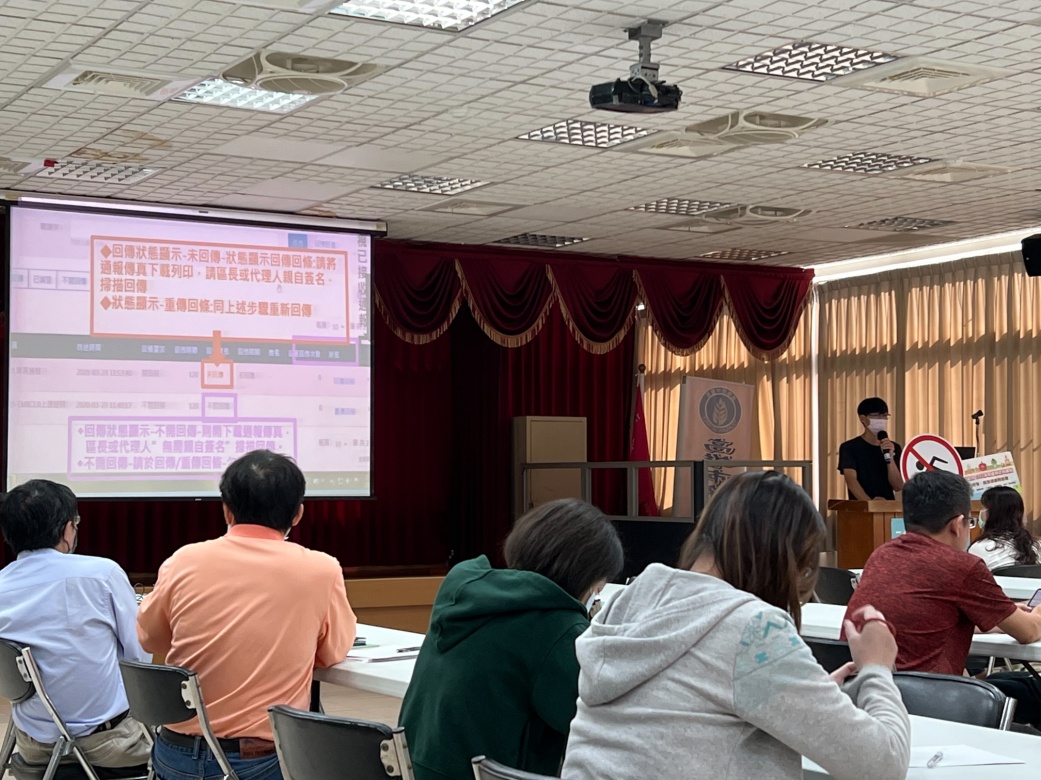 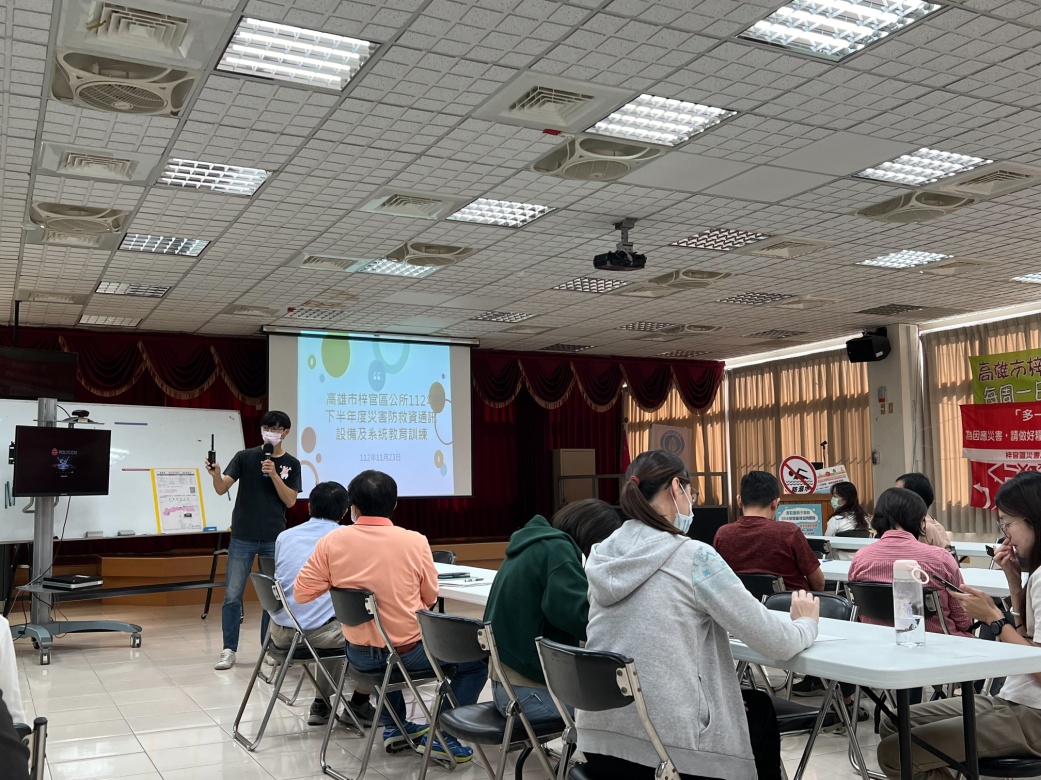 